Datum: 16. 2. 2022Številka: 0-9/1-2022Navodila glede stavke v Celjskih lekarnah na dan 16. 2. 2022:
Pogajanja v Ljubljani z dne 15. 2. 2022 so končana. Ker žal ni prišlo do dogovora, bo danes 16. 2. 2022 potekala stavka v lekarnah našega zavoda v skladu z naslednjim dogovorom med vodstvom zavoda in predsednicama Sindikatov SIFARM in SZSV v zavodu:Lekarne bodo od 8.00 - 10.00 in od 14.00 oz. večina od 16.00 naprej poslovale kot običajno. Med 10.00 in 14.00 oz. 16.00 uro pa bodo delovale na naslednji način: V času stavke izdajamo najmanj naslednje nujne zadeve: 
• zdravila, predpisana na Rp dne 16. 2. 2022, 
• zdravila, predpisana na Rp z oznako nujno, 
• antibiotiki, 
• protibolečinska sredstva, 
• vse za astmatike, diabetike, 
• testi in maske, če jih kdo nujno rabi, tudi termometer (uporaba zdrave pameti). 
PCT potrdil se ne izdaja v tem času. 
Na vseh vratih zaprtih lekarn morajo biti obvestila o najbližji odprti lekarni. Lilijana Grosek, mag. farm.direktorica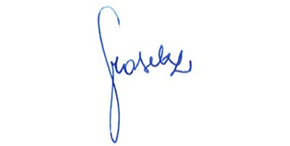 enotanačin stavkekdajobvestilo o najbližji lekarni, v času stavke odprti za nujna zdravilaCenter1 izdajno mesto (delo na okencu) 10.00 – 16.00/Planet1 izdajno mesto10.00 – 16.00/Rogaška Slatina1 izdajno mesto10.00 – 16.00/Slov. Konjice1 izdajno mesto10.00 – 16.00/Laško1 izdajno mesto10.00 – 16.00/Šentjur1 izdajno mesto10.00 – 16.00/Šmarje1 izdajno mesto10.00 – 16.00/Radečezaprta; odziv na »trkanje«10.00 – 16.00/Vojnikzaprta; odziv na »trkanje«10.00 – 16.00/Rogateczaprtje; odziv na »trkanje«10.00 – 14.00/Dobrnazaprtje; odziv na »trkanje«10.00 – 14.00/Vitanjezaprtje; odziv na »trkanje«10.00 – 14.00/Kozjezaprtje; odziv na »trkanje«10.00 – 14.00/Loče zaprta; odziv na »trkanje«10.00 – 14.00/Rimske Toplicezaprta; odziv na »trkanje«10.00 – 14.00/Zrečepopolno zaprtje10.00 – 16.00Slov. KonjiceCityCenterpopolno zaprtje10.00 – 16.00PlanetLavapopolno zaprtje10.00 – 14.00CenterNova vaspopolno zaprtje10.00 – 14.00CenterOtokpopolno zaprtje10.00 – 14.00CenterGregorčičevapopolno zaprtje10.00 – 14.00CenterKontr. anal.  lab.popolno zaprtje10.00 – 15.00/Gal. laboratorijpopolno zaprtje10.00 – 15.00/